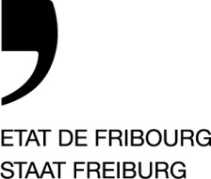 Renouvellement de l’autorisation d’exploiter (AE) un établissement médico-social (EMS)par le Service du médecin cantonal (SMC)Basé sur les conditions cadres pour l’exploitation d’un EMS du 25 juillet 2023SERVICE DU MEDECIN CANTONAL – VILLARS-SUR-GLANEOctobre 2023IntroductionLe SMC assure la surveillance de la qualité des soins dans les EMS par des contrôles réguliers et systématiques. Ce contrôle se fait sur la base des conditions cadres pour l’exploitation d’un établissement médico-social (annexe).Chaque institution au bénéfice d’une autorisation d’exploiter par le canton de Fribourg fait l’objet d’un contrôle des critères nécessaires pour assurer le respect des bases légales, la qualité des soins et la sécurité des résidents, avant l’échéance de l’autorisation, en principe tous les 5 ans. Ce contrôle se fait sur dossier, à la demande du SMC. Un contrôle sur site, annoncé ou non selon la situation, ciblé ou complet, peut être effectué à tout moment, en particulier lors de plaintes, d’une nouvelle mission, de transformations architecturales, de difficultés spécifiques relevées ou décelées dans l’analyse du dossier transmis. Si nécessaire, des mesures correctives sont exigées.Formulaire d’auto-déclarationCe formulaire est un outil de surveillance des prestations dans les établissements offrant des prestations médico-sociales (EMS). Il peut être complété par le « formulaire d’inspection AE » utilisé lors des contrôles effectués sur site, dans le cadre du renouvellement de l’autorisation d’exploiter (AE). Par leur signature, les responsables de l’institution attestent de la véracité de l’ensemble des informations fournies. Ce document fait partie du dossier de renouvellement de l’AE.ProcédureLe « formulaire d’auto-déclaration » est complété par les responsables de l’institution. Il est retourné sous pli, ou par voie électronique, dûment complété et signé, accompagné des documents marqués d’un X, dans un délai d’un mois dès la réception de la demande, auService du médecin cantonalSecteur infirmierRoute de Villars 1011752 Villars-sur-Glânesmc@fr.ch Abréviations :AE 	Autorisation d’exploiterEMS	Etablissement médico-socialSMC 	Service du médecin cantonalUATO	Unité d’accueil temporaire et d’orientationUSD	Unité spécialisée en démenceCAS 	Certificate of Advanced StudiesDAS	Diploma of Advanced StudiesMAS	Master of Advanced StudiesAFISA	Association Fribourgeoise des Institutions pour Personnes Âgées et de l’aide et des Soins à domicileMFÄF	Médecins Fribourg – Ärztinnen und Ärzte FreiburgEP	En projetP	PartiellementRECUEIL D’INFORMATIONSVeuillez compléter le formulaire et cocher les cases    X        selon la réponse correspondante.Lieu :  Date : Nom, prénom de la directrice ou du directeur : Signature : __________________________________Annexe : Conditions cadres pour l’exploitation d’un établissement médico-socialFORMULAIRE D’AUTO-DECLARATION AENom de l’établissement :PERSONNES RESPONSABLESPERSONNES RESPONSABLESPERSONNES RESPONSABLESPERSONNES RESPONSABLESPERSONNES RESPONSABLESPERSONNES RESPONSABLESPERSONNES RESPONSABLESPERSONNES RESPONSABLESPERSONNES RESPONSABLESPERSONNES RESPONSABLESPERSONNES RESPONSABLESPERSONNES RESPONSABLESPERSONNES RESPONSABLESPERSONNES RESPONSABLESPERSONNES RESPONSABLESPERSONNES RESPONSABLESPERSONNES RESPONSABLESNom de la directrice ou du directeur :(La direction peut être partagée entre plusieurs personnes. Si tel est le cas, préciser les noms et les responsabilités.)Nom de la directrice ou du directeur :(La direction peut être partagée entre plusieurs personnes. Si tel est le cas, préciser les noms et les responsabilités.)Nom de la directrice ou du directeur :(La direction peut être partagée entre plusieurs personnes. Si tel est le cas, préciser les noms et les responsabilités.)Nom de la directrice ou du directeur :(La direction peut être partagée entre plusieurs personnes. Si tel est le cas, préciser les noms et les responsabilités.)Nom de la directrice ou du directeur :(La direction peut être partagée entre plusieurs personnes. Si tel est le cas, préciser les noms et les responsabilités.)Nom de l’infirmière cheffe ou de l’infirmier chef :(La responsabilité des soins est obligatoirement confiée à une personne titulaire d’un titre d’infirmier-ère diplômé-e HES ou jugé équivalent)Nom de l’infirmière cheffe ou de l’infirmier chef :(La responsabilité des soins est obligatoirement confiée à une personne titulaire d’un titre d’infirmier-ère diplômé-e HES ou jugé équivalent)Nom de l’infirmière cheffe ou de l’infirmier chef :(La responsabilité des soins est obligatoirement confiée à une personne titulaire d’un titre d’infirmier-ère diplômé-e HES ou jugé équivalent)Nom de l’infirmière cheffe ou de l’infirmier chef :(La responsabilité des soins est obligatoirement confiée à une personne titulaire d’un titre d’infirmier-ère diplômé-e HES ou jugé équivalent)Nom de l’infirmière cheffe ou de l’infirmier chef :(La responsabilité des soins est obligatoirement confiée à une personne titulaire d’un titre d’infirmier-ère diplômé-e HES ou jugé équivalent)Nom du médecin répondant :(Titulaire d’un droit de pratique dans le canton et disposant de compétences ou expérience en gériatrie)Nom du médecin répondant :(Titulaire d’un droit de pratique dans le canton et disposant de compétences ou expérience en gériatrie)Nom du médecin répondant :(Titulaire d’un droit de pratique dans le canton et disposant de compétences ou expérience en gériatrie)Nom du médecin répondant :(Titulaire d’un droit de pratique dans le canton et disposant de compétences ou expérience en gériatrie)Nom du médecin répondant :(Titulaire d’un droit de pratique dans le canton et disposant de compétences ou expérience en gériatrie)Contrat avec la ou le médecin répondant :Contrat avec la ou le médecin répondant :Contrat avec la ou le médecin répondant :Contrat avec la ou le médecin répondant :Contrat avec la ou le médecin répondant :ouinonnonnonSi oui : type de contrat  « standard » (AFISA/MFÄF) option piquets/gardes (AFISA/ MFÄF) autre, lequel Si oui : type de contrat  « standard » (AFISA/MFÄF) option piquets/gardes (AFISA/ MFÄF) autre, lequel Si oui : type de contrat  « standard » (AFISA/MFÄF) option piquets/gardes (AFISA/ MFÄF) autre, lequel Si oui : type de contrat  « standard » (AFISA/MFÄF) option piquets/gardes (AFISA/ MFÄF) autre, lequel Si oui : type de contrat  « standard » (AFISA/MFÄF) option piquets/gardes (AFISA/ MFÄF) autre, lequel Si oui : type de contrat  « standard » (AFISA/MFÄF) option piquets/gardes (AFISA/ MFÄF) autre, lequel Si oui : type de contrat  « standard » (AFISA/MFÄF) option piquets/gardes (AFISA/ MFÄF) autre, lequel Si oui : type de contrat  « standard » (AFISA/MFÄF) option piquets/gardes (AFISA/ MFÄF) autre, lequel Contrat avec la ou le médecin répondant :Contrat avec la ou le médecin répondant :Contrat avec la ou le médecin répondant :Contrat avec la ou le médecin répondant :Contrat avec la ou le médecin répondant :ouiNom de la pharmacienne conseil ou du pharmacien conseil : Nom de la pharmacienne conseil ou du pharmacien conseil : Nom de la pharmacienne conseil ou du pharmacien conseil : Nom de la pharmacienne conseil ou du pharmacien conseil : Nom de la pharmacienne conseil ou du pharmacien conseil : Nom de l’infirmière répondante ou de l’infirmier répondant HPCI :Formation ad’hoc (Espace Compétences ou H+)Nom de l’infirmière répondante ou de l’infirmier répondant HPCI :Formation ad’hoc (Espace Compétences ou H+)Nom de l’infirmière répondante ou de l’infirmier répondant HPCI :Formation ad’hoc (Espace Compétences ou H+)Nom de l’infirmière répondante ou de l’infirmier répondant HPCI :Formation ad’hoc (Espace Compétences ou H+)Nom de l’infirmière répondante ou de l’infirmier répondant HPCI :Formation ad’hoc (Espace Compétences ou H+)Nom de l’infirmière répondante ou de l’infirmier répondant HPCI :Formation ad’hoc (Espace Compétences ou H+)Nom de l’infirmière répondante ou de l’infirmier répondant HPCI :Formation ad’hoc (Espace Compétences ou H+)Nom de l’infirmière répondante ou de l’infirmier répondant HPCI :Formation ad’hoc (Espace Compétences ou H+)Nom de l’infirmière répondante ou de l’infirmier répondant HPCI :Formation ad’hoc (Espace Compétences ou H+)Nom de l’infirmière répondante ou de l’infirmier répondant HPCI :Formation ad’hoc (Espace Compétences ou H+) oui Attestation de formation à transmettre au SMC oui Attestation de formation à transmettre au SMC oui Attestation de formation à transmettre au SMC oui Attestation de formation à transmettre au SMC oui Attestation de formation à transmettre au SMC oui Attestation de formation à transmettre au SMC en cours en cours en cours en cours non  non Si USD : Nom du médecin répondant de l’USD : Nom de l’infirmier-ère spécialisé-e :Nom de la personne responsable de la supervision : Si USD : Nom du médecin répondant de l’USD : Nom de l’infirmier-ère spécialisé-e :Nom de la personne responsable de la supervision : Si USD : Nom du médecin répondant de l’USD : Nom de l’infirmier-ère spécialisé-e :Nom de la personne responsable de la supervision : Si USD : Nom du médecin répondant de l’USD : Nom de l’infirmier-ère spécialisé-e :Nom de la personne responsable de la supervision : Si USD : Nom du médecin répondant de l’USD : Nom de l’infirmier-ère spécialisé-e :Nom de la personne responsable de la supervision : Si USD :Convention de liaison avec le RFSM ou un -e psychogériatre en cabinetSi USD :Convention de liaison avec le RFSM ou un -e psychogériatre en cabinetSi USD :Convention de liaison avec le RFSM ou un -e psychogériatre en cabinetSi USD :Convention de liaison avec le RFSM ou un -e psychogériatre en cabinetSi USD :Convention de liaison avec le RFSM ou un -e psychogériatre en cabinet  oui  oui  oui  oui  oui  oui  oui  oui  non  non  non  nonCommentaire / s :Commentaire / s :Commentaire / s :Commentaire / s :Commentaire / s :Commentaire / s :Commentaire / s :Commentaire / s :Commentaire / s :Commentaire / s :Commentaire / s :Commentaire / s :Commentaire / s :Commentaire / s :Commentaire / s :Commentaire / s :Commentaire / s :2. ORGANISATION ET FONCTIONNEMENT2. ORGANISATION ET FONCTIONNEMENT2. ORGANISATION ET FONCTIONNEMENT2. ORGANISATION ET FONCTIONNEMENT2. ORGANISATION ET FONCTIONNEMENT2. ORGANISATION ET FONCTIONNEMENT2. ORGANISATION ET FONCTIONNEMENT2. ORGANISATION ET FONCTIONNEMENT2. ORGANISATION ET FONCTIONNEMENT2. ORGANISATION ET FONCTIONNEMENT2. ORGANISATION ET FONCTIONNEMENT2. ORGANISATION ET FONCTIONNEMENT2. ORGANISATION ET FONCTIONNEMENT2. ORGANISATION ET FONCTIONNEMENT2. ORGANISATION ET FONCTIONNEMENT2. ORGANISATION ET FONCTIONNEMENT2. ORGANISATION ET FONCTIONNEMENTDifférents éléments de contrôleDifférents éléments de contrôleDifférents éléments de contrôleDifférents éléments de contrôleDifférents éléments de contrôleDifférents éléments de contrôleDifférents éléments de contrôleouiouiouinonnonen coursen coursDocument à  soumettreDocument à  soumettreRemarqueVeuillez soumettre au SMC les statuts s’ils ont été modifiés depuis l’octroi de l’AE précédente.Veuillez soumettre au SMC les statuts s’ils ont été modifiés depuis l’octroi de l’AE précédente.Veuillez soumettre au SMC les statuts s’ils ont été modifiés depuis l’octroi de l’AE précédente.Veuillez soumettre au SMC les statuts s’ils ont été modifiés depuis l’octroi de l’AE précédente.Veuillez soumettre au SMC les statuts s’ils ont été modifiés depuis l’octroi de l’AE précédente.Veuillez soumettre au SMC les statuts s’ils ont été modifiés depuis l’octroi de l’AE précédente.Veuillez soumettre au SMC les statuts s’ils ont été modifiés depuis l’octroi de l’AE précédente.XXMission reconnue :Mission reconnue :Mission reconnue :Mission reconnue :Mission reconnue :Mission reconnue :Mission reconnue :	lits reconnus	lits admis	Foyer de jour	Court-séjour	UATO	USD    Autre : 	lits reconnus	lits admis	Foyer de jour	Court-séjour	UATO	USD    Autre : 	lits reconnus	lits admis	Foyer de jour	Court-séjour	UATO	USD    Autre : 	lits reconnus	lits admis	Foyer de jour	Court-séjour	UATO	USD    Autre : 	lits reconnus	lits admis	Foyer de jour	Court-séjour	UATO	USD    Autre : 	lits reconnus	lits admis	Foyer de jour	Court-séjour	UATO	USD    Autre : 	lits reconnus	lits admis	Foyer de jour	Court-séjour	UATO	USD    Autre : 	lits reconnus	lits admis	Foyer de jour	Court-séjour	UATO	USD    Autre : 	lits reconnus	lits admis	Foyer de jour	Court-séjour	UATO	USD    Autre : 	lits reconnus	lits admis	Foyer de jour	Court-séjour	UATO	USD    Autre : Nombre de lits / places autorisés :Nombre de lits / places autorisés :Nombre de lits / places autorisés :Nombre de lits / places autorisés :Nombre de lits / places autorisés :Nombre de lits / places autorisés :Nombre de lits / places autorisés :	lits reconnus 	lits admis 	Foyer de jour 	Court-séjour 	UATO 	USD     Autre : 	lits reconnus 	lits admis 	Foyer de jour 	Court-séjour 	UATO 	USD     Autre : 	lits reconnus 	lits admis 	Foyer de jour 	Court-séjour 	UATO 	USD     Autre : 	lits reconnus 	lits admis 	Foyer de jour 	Court-séjour 	UATO 	USD     Autre : 	lits reconnus 	lits admis 	Foyer de jour 	Court-séjour 	UATO 	USD     Autre : 	lits reconnus 	lits admis 	Foyer de jour 	Court-séjour 	UATO 	USD     Autre : 	lits reconnus 	lits admis 	Foyer de jour 	Court-séjour 	UATO 	USD     Autre : 	lits reconnus 	lits admis 	Foyer de jour 	Court-séjour 	UATO 	USD     Autre : 	lits reconnus 	lits admis 	Foyer de jour 	Court-séjour 	UATO 	USD     Autre : 	lits reconnus 	lits admis 	Foyer de jour 	Court-séjour 	UATO 	USD     Autre : L’organigramme démontre les rapports hiérarchiques et les suppléances. Il est conforme à la réalité et connu du personnel.L’organigramme démontre les rapports hiérarchiques et les suppléances. Il est conforme à la réalité et connu du personnel.L’organigramme démontre les rapports hiérarchiques et les suppléances. Il est conforme à la réalité et connu du personnel.L’organigramme démontre les rapports hiérarchiques et les suppléances. Il est conforme à la réalité et connu du personnel.L’organigramme démontre les rapports hiérarchiques et les suppléances. Il est conforme à la réalité et connu du personnel.L’organigramme démontre les rapports hiérarchiques et les suppléances. Il est conforme à la réalité et connu du personnel.L’organigramme démontre les rapports hiérarchiques et les suppléances. Il est conforme à la réalité et connu du personnel.XXUn cahier des charges / descriptif de fonction existe pour chaque fonction. Leur contenu est de la responsabilité de l’établissement.Un cahier des charges / descriptif de fonction existe pour chaque fonction. Leur contenu est de la responsabilité de l’établissement.Un cahier des charges / descriptif de fonction existe pour chaque fonction. Leur contenu est de la responsabilité de l’établissement.Un cahier des charges / descriptif de fonction existe pour chaque fonction. Leur contenu est de la responsabilité de l’établissement.Un cahier des charges / descriptif de fonction existe pour chaque fonction. Leur contenu est de la responsabilité de l’établissement.Un cahier des charges / descriptif de fonction existe pour chaque fonction. Leur contenu est de la responsabilité de l’établissement.Un cahier des charges / descriptif de fonction existe pour chaque fonction. Leur contenu est de la responsabilité de l’établissement.Veuillez transmettre les plannings du personnel soignant des 3 derniers mois permettant une vision mensuelle (plannings de jour et de nuit), ainsi qu’une distinction entre les différentes catégories de personnel soignant et d’y joindre la légende des horaires de travail. (Le SMC vérifie notamment la présence de personnel infirmier jour/nuit ou la planification de piquets, le nombre de veilleurs-euses)Veuillez transmettre les plannings du personnel soignant des 3 derniers mois permettant une vision mensuelle (plannings de jour et de nuit), ainsi qu’une distinction entre les différentes catégories de personnel soignant et d’y joindre la légende des horaires de travail. (Le SMC vérifie notamment la présence de personnel infirmier jour/nuit ou la planification de piquets, le nombre de veilleurs-euses)Veuillez transmettre les plannings du personnel soignant des 3 derniers mois permettant une vision mensuelle (plannings de jour et de nuit), ainsi qu’une distinction entre les différentes catégories de personnel soignant et d’y joindre la légende des horaires de travail. (Le SMC vérifie notamment la présence de personnel infirmier jour/nuit ou la planification de piquets, le nombre de veilleurs-euses)Veuillez transmettre les plannings du personnel soignant des 3 derniers mois permettant une vision mensuelle (plannings de jour et de nuit), ainsi qu’une distinction entre les différentes catégories de personnel soignant et d’y joindre la légende des horaires de travail. (Le SMC vérifie notamment la présence de personnel infirmier jour/nuit ou la planification de piquets, le nombre de veilleurs-euses)Veuillez transmettre les plannings du personnel soignant des 3 derniers mois permettant une vision mensuelle (plannings de jour et de nuit), ainsi qu’une distinction entre les différentes catégories de personnel soignant et d’y joindre la légende des horaires de travail. (Le SMC vérifie notamment la présence de personnel infirmier jour/nuit ou la planification de piquets, le nombre de veilleurs-euses)Veuillez transmettre les plannings du personnel soignant des 3 derniers mois permettant une vision mensuelle (plannings de jour et de nuit), ainsi qu’une distinction entre les différentes catégories de personnel soignant et d’y joindre la légende des horaires de travail. (Le SMC vérifie notamment la présence de personnel infirmier jour/nuit ou la planification de piquets, le nombre de veilleurs-euses)Veuillez transmettre les plannings du personnel soignant des 3 derniers mois permettant une vision mensuelle (plannings de jour et de nuit), ainsi qu’une distinction entre les différentes catégories de personnel soignant et d’y joindre la légende des horaires de travail. (Le SMC vérifie notamment la présence de personnel infirmier jour/nuit ou la planification de piquets, le nombre de veilleurs-euses)XXLa présence d’au moins un-e infirmier-ère diplômé-e est assurée, de jour comme de nuit, tous les jours de l’année.La présence d’au moins un-e infirmier-ère diplômé-e est assurée, de jour comme de nuit, tous les jours de l’année.La présence d’au moins un-e infirmier-ère diplômé-e est assurée, de jour comme de nuit, tous les jours de l’année.La présence d’au moins un-e infirmier-ère diplômé-e est assurée, de jour comme de nuit, tous les jours de l’année.La présence d’au moins un-e infirmier-ère diplômé-e est assurée, de jour comme de nuit, tous les jours de l’année.La présence d’au moins un-e infirmier-ère diplômé-e est assurée, de jour comme de nuit, tous les jours de l’année.La présence d’au moins un-e infirmier-ère diplômé-e est assurée, de jour comme de nuit, tous les jours de l’année.XXIl existe un concept écrit de soins et accompagnement.(Il est en cohérence avec la mission. Les spécificités liées à des prises en charge particulières doivent être décrites et distinctes des longs séjours traditionnels, notamment pour les accueils de courte durée ou les unités de soins démence. Il a pour finalité le projet de vie et comprend au minimum des éléments relatifs à une théorie / philosophie de soins, l’interdisciplinarité, la procédure d’admission, l’accompagnement en fin de vie.)Il existe un concept écrit de soins et accompagnement.(Il est en cohérence avec la mission. Les spécificités liées à des prises en charge particulières doivent être décrites et distinctes des longs séjours traditionnels, notamment pour les accueils de courte durée ou les unités de soins démence. Il a pour finalité le projet de vie et comprend au minimum des éléments relatifs à une théorie / philosophie de soins, l’interdisciplinarité, la procédure d’admission, l’accompagnement en fin de vie.)Il existe un concept écrit de soins et accompagnement.(Il est en cohérence avec la mission. Les spécificités liées à des prises en charge particulières doivent être décrites et distinctes des longs séjours traditionnels, notamment pour les accueils de courte durée ou les unités de soins démence. Il a pour finalité le projet de vie et comprend au minimum des éléments relatifs à une théorie / philosophie de soins, l’interdisciplinarité, la procédure d’admission, l’accompagnement en fin de vie.)Il existe un concept écrit de soins et accompagnement.(Il est en cohérence avec la mission. Les spécificités liées à des prises en charge particulières doivent être décrites et distinctes des longs séjours traditionnels, notamment pour les accueils de courte durée ou les unités de soins démence. Il a pour finalité le projet de vie et comprend au minimum des éléments relatifs à une théorie / philosophie de soins, l’interdisciplinarité, la procédure d’admission, l’accompagnement en fin de vie.)Il existe un concept écrit de soins et accompagnement.(Il est en cohérence avec la mission. Les spécificités liées à des prises en charge particulières doivent être décrites et distinctes des longs séjours traditionnels, notamment pour les accueils de courte durée ou les unités de soins démence. Il a pour finalité le projet de vie et comprend au minimum des éléments relatifs à une théorie / philosophie de soins, l’interdisciplinarité, la procédure d’admission, l’accompagnement en fin de vie.)Il existe un concept écrit de soins et accompagnement.(Il est en cohérence avec la mission. Les spécificités liées à des prises en charge particulières doivent être décrites et distinctes des longs séjours traditionnels, notamment pour les accueils de courte durée ou les unités de soins démence. Il a pour finalité le projet de vie et comprend au minimum des éléments relatifs à une théorie / philosophie de soins, l’interdisciplinarité, la procédure d’admission, l’accompagnement en fin de vie.)Il existe un concept écrit de soins et accompagnement.(Il est en cohérence avec la mission. Les spécificités liées à des prises en charge particulières doivent être décrites et distinctes des longs séjours traditionnels, notamment pour les accueils de courte durée ou les unités de soins démence. Il a pour finalité le projet de vie et comprend au minimum des éléments relatifs à une théorie / philosophie de soins, l’interdisciplinarité, la procédure d’admission, l’accompagnement en fin de vie.)Formations complémentaires du personnel, menant à un certificat (post diplôme)Formations complémentaires du personnel, menant à un certificat (post diplôme)Formations complémentaires du personnel, menant à un certificat (post diplôme)Formations complémentaires du personnel, menant à un certificat (post diplôme)Formations complémentaires du personnel, menant à un certificat (post diplôme)Formations complémentaires du personnel, menant à un certificat (post diplôme)Formations complémentaires du personnel, menant à un certificat (post diplôme)Formations complémentaires du personnel, menant à un certificat (post diplôme)Formations complémentaires du personnel, menant à un certificat (post diplôme)Formations complémentaires du personnel, menant à un certificat (post diplôme)Formations complémentaires du personnel, menant à un certificat (post diplôme)Formations complémentaires du personnel, menant à un certificat (post diplôme)Formations complémentaires du personnel, menant à un certificat (post diplôme)Formations complémentaires du personnel, menant à un certificat (post diplôme)Formations complémentaires du personnel, menant à un certificat (post diplôme)Formations complémentaires du personnel, menant à un certificat (post diplôme)Formations complémentaires du personnel, menant à un certificat (post diplôme)Formation/ thèmeDirecteur/ triceMédecinInf.-chefICUSICUSICUSICUSInfirmiers/èresInfirmiers/èresInfirmiers/èresAnimateur/triceAnimateur/triceCuisinier/èreIntendant/eCuisinier/èreIntendant/eTypeTypeGérontologieGériatriePsychogériatrieCASDASMASCASDASMASPsychiatrieCASDASMASCASDASMASSoins palliatifs☐CASDASMASCASDASMASGestionCASDASMASCASDASMASAlimentation en EMSCASDASMASCASDASMASAutre (péciser)CASDASMASCASDASMASIl existe une planification écrite des cours proposés et suivis pour l’ensemble du personnel soignant. (Comprend :  année, dénomination/thème des cours proposés et durée, nbre de participant/ formation)Il existe une planification écrite des cours proposés et suivis pour l’ensemble du personnel soignant. (Comprend :  année, dénomination/thème des cours proposés et durée, nbre de participant/ formation)Il existe une planification écrite des cours proposés et suivis pour l’ensemble du personnel soignant. (Comprend :  année, dénomination/thème des cours proposés et durée, nbre de participant/ formation)Il existe une planification écrite des cours proposés et suivis pour l’ensemble du personnel soignant. (Comprend :  année, dénomination/thème des cours proposés et durée, nbre de participant/ formation)Il existe une planification écrite des cours proposés et suivis pour l’ensemble du personnel soignant. (Comprend :  année, dénomination/thème des cours proposés et durée, nbre de participant/ formation)Il existe une planification écrite des cours proposés et suivis pour l’ensemble du personnel soignant. (Comprend :  année, dénomination/thème des cours proposés et durée, nbre de participant/ formation)Il existe une planification écrite des cours proposés et suivis pour l’ensemble du personnel soignant. (Comprend :  année, dénomination/thème des cours proposés et durée, nbre de participant/ formation)XXSi exploitation d’une USD, il existe un plan de formation spécialisée dédiée aux personnel soignant de l’USD. Si exploitation d’une USD, il existe un plan de formation spécialisée dédiée aux personnel soignant de l’USD. Si exploitation d’une USD, il existe un plan de formation spécialisée dédiée aux personnel soignant de l’USD. Si exploitation d’une USD, il existe un plan de formation spécialisée dédiée aux personnel soignant de l’USD. Si exploitation d’une USD, il existe un plan de formation spécialisée dédiée aux personnel soignant de l’USD. Si exploitation d’une USD, il existe un plan de formation spécialisée dédiée aux personnel soignant de l’USD. Si exploitation d’une USD, il existe un plan de formation spécialisée dédiée aux personnel soignant de l’USD. XXSi exploitation d’une USD, il existe un plan des supervisions (fréquence, contenu)Si exploitation d’une USD, il existe un plan des supervisions (fréquence, contenu)Si exploitation d’une USD, il existe un plan des supervisions (fréquence, contenu)Si exploitation d’une USD, il existe un plan des supervisions (fréquence, contenu)Si exploitation d’une USD, il existe un plan des supervisions (fréquence, contenu)Si exploitation d’une USD, il existe un plan des supervisions (fréquence, contenu)Si exploitation d’une USD, il existe un plan des supervisions (fréquence, contenu)XXLa visite du médecin est régulière et sur appel ; chaque résident est vu à son admission et au moins 2 fois par année.La visite du médecin est régulière et sur appel ; chaque résident est vu à son admission et au moins 2 fois par année.La visite du médecin est régulière et sur appel ; chaque résident est vu à son admission et au moins 2 fois par année.La visite du médecin est régulière et sur appel ; chaque résident est vu à son admission et au moins 2 fois par année.La visite du médecin est régulière et sur appel ; chaque résident est vu à son admission et au moins 2 fois par année.La visite du médecin est régulière et sur appel ; chaque résident est vu à son admission et au moins 2 fois par année.La visite du médecin est régulière et sur appel ; chaque résident est vu à son admission et au moins 2 fois par année.Gestion du personnel_ indicateurs RH pour les soins et l’accompagnement (base Quafipa)Gestion du personnel_ indicateurs RH pour les soins et l’accompagnement (base Quafipa)Gestion du personnel_ indicateurs RH pour les soins et l’accompagnement (base Quafipa)Gestion du personnel_ indicateurs RH pour les soins et l’accompagnement (base Quafipa)Gestion du personnel_ indicateurs RH pour les soins et l’accompagnement (base Quafipa)Gestion du personnel_ indicateurs RH pour les soins et l’accompagnement (base Quafipa)Gestion du personnel_ indicateurs RH pour les soins et l’accompagnement (base Quafipa)Gestion du personnel_ indicateurs RH pour les soins et l’accompagnement (base Quafipa)Gestion du personnel_ indicateurs RH pour les soins et l’accompagnement (base Quafipa)Gestion du personnel_ indicateurs RH pour les soins et l’accompagnement (base Quafipa)Gestion du personnel_ indicateurs RH pour les soins et l’accompagnement (base Quafipa)Gestion du personnel_ indicateurs RH pour les soins et l’accompagnement (base Quafipa)Gestion du personnel_ indicateurs RH pour les soins et l’accompagnement (base Quafipa)Gestion du personnel_ indicateurs RH pour les soins et l’accompagnement (base Quafipa)Gestion du personnel_ indicateurs RH pour les soins et l’accompagnement (base Quafipa)Gestion du personnel_ indicateurs RH pour les soins et l’accompagnement (base Quafipa)Gestion du personnel_ indicateurs RH pour les soins et l’accompagnement (base Quafipa)Taux de rotation du personnel Taux de rotation du personnel Taux de rotation du personnel Taux de rotation du personnel Taux de rotation du personnel Taux de rotation du personnel Taux de rotation du personnel Taux de rotation du personnel Taux de rotation du personnel         % (année :        )        % (année :        )        % (année :        )        % (année :        )        % (année :        )        % (année :        )        % (année :        )        % (année :        )Taux collaborateurs avec absencesTaux collaborateurs avec absencesTaux collaborateurs avec absencesTaux collaborateurs avec absencesTaux collaborateurs avec absencesTaux collaborateurs avec absencesTaux collaborateurs avec absencesTaux collaborateurs avec absencesTaux collaborateurs avec absences        % (année :        )        % (année :        )        % (année :        )        % (année :        )        % (année :        )        % (année :        )        % (année :        )        % (année :        )Taux heures d’absencesTaux heures d’absencesTaux heures d’absencesTaux heures d’absencesTaux heures d’absencesTaux heures d’absencesTaux heures d’absencesTaux heures d’absencesTaux heures d’absences        % (année :        )        % (année :        )        % (année :        )        % (année :        )        % (année :        )        % (année :        )        % (année :        )        % (année :        )Taux heures d’absence de très courte durée (≤3 jours)Taux heures d’absence de très courte durée (≤3 jours)Taux heures d’absence de très courte durée (≤3 jours)Taux heures d’absence de très courte durée (≤3 jours)Taux heures d’absence de très courte durée (≤3 jours)Taux heures d’absence de très courte durée (≤3 jours)Taux heures d’absence de très courte durée (≤3 jours)Taux heures d’absence de très courte durée (≤3 jours)Taux heures d’absence de très courte durée (≤3 jours)        % (année :        )        % (année :        )        % (année :        )        % (année :        )        % (année :        )        % (année :        )        % (année :        )        % (année :        )Taux formation continue (% collaborateurs)Taux formation continue (% collaborateurs)Taux formation continue (% collaborateurs)Taux formation continue (% collaborateurs)Taux formation continue (% collaborateurs)Taux formation continue (% collaborateurs)Taux formation continue (% collaborateurs)Taux formation continue (% collaborateurs)Taux formation continue (% collaborateurs)        % (année :        )        % (année :        )        % (année :        )        % (année :        )        % (année :        )        % (année :        )        % (année :        )        % (année :        )Taux formation continue (% heures)Taux formation continue (% heures)Taux formation continue (% heures)Taux formation continue (% heures)Taux formation continue (% heures)Taux formation continue (% heures)Taux formation continue (% heures)Taux formation continue (% heures)Taux formation continue (% heures)        % (année :        )        % (année :        )        % (année :        )        % (année :        )        % (année :        )        % (année :        )        % (année :        )        % (année :        )Taux perfectionnement (% collaborateurs)Taux perfectionnement (% collaborateurs)Taux perfectionnement (% collaborateurs)Taux perfectionnement (% collaborateurs)Taux perfectionnement (% collaborateurs)Taux perfectionnement (% collaborateurs)Taux perfectionnement (% collaborateurs)Taux perfectionnement (% collaborateurs)Taux perfectionnement (% collaborateurs)        % (année :        )        % (année :        )        % (année :        )        % (année :        )        % (année :        )        % (année :        )        % (année :        )        % (année :        )Taux perfectionnement (% heures)Taux perfectionnement (% heures)Taux perfectionnement (% heures)Taux perfectionnement (% heures)Taux perfectionnement (% heures)Taux perfectionnement (% heures)Taux perfectionnement (% heures)Taux perfectionnement (% heures)Taux perfectionnement (% heures)        % (année :        )        % (année :        )        % (année :        )        % (année :        )        % (année :        )        % (année :        )        % (année :        )        % (année :        )Commentaire / s : Commentaire / s : Commentaire / s : Commentaire / s : Commentaire / s : Commentaire / s : Commentaire / s : Commentaire / s : Commentaire / s : Commentaire / s : Commentaire / s : Commentaire / s : Commentaire / s : Commentaire / s : Commentaire / s : Commentaire / s : Commentaire / s : QualitéQualitéQualitéQualitéQualitéQualitéOUIUn certificat a été délivré par un organisme reconnu ou démarche d’amélioration continue (auto-évaluation…) Un certificat a été délivré par un organisme reconnu ou démarche d’amélioration continue (auto-évaluation…) Organisme : Organisme : OUIUn certificat a été délivré par un organisme reconnu ou démarche d’amélioration continue (auto-évaluation…) Un certificat a été délivré par un organisme reconnu ou démarche d’amélioration continue (auto-évaluation…) Norme auditée : Norme auditée : OUIUn certificat a été délivré par un organisme reconnu ou démarche d’amélioration continue (auto-évaluation…) Un certificat a été délivré par un organisme reconnu ou démarche d’amélioration continue (auto-évaluation…) Validité : Validité : EPDémarche en coursDémarche en coursLaquelle : Délai : Laquelle : Délai : PDémarche en suspens pour une durée déterminéeDémarche en suspens pour une durée déterminéeDémarche en suspens pour une durée déterminéeDémarche en suspens pour une durée déterminéeNONAucune démarche en cours Aucune démarche en cours Aucune démarche en cours Aucune démarche en cours Nom de la ou du responsable qualité :Nom de la ou du responsable qualité :Nom de la ou du responsable qualité :Veuillez transmettre au SMC l’attestation QUAFIPA ou autre attestation « qualité » obtenueVeuillez transmettre au SMC l’attestation QUAFIPA ou autre attestation « qualité » obtenueVeuillez transmettre au SMC l’attestation QUAFIPA ou autre attestation « qualité » obtenueVeuillez transmettre au SMC l’attestation QUAFIPA ou autre attestation « qualité » obtenueVeuillez transmettre au SMC l’attestation QUAFIPA ou autre attestation « qualité » obtenueXCommentaire / s : Commentaire / s : Commentaire / s : Commentaire / s : Commentaire / s : Commentaire / s : Droits des résident-e-sDroits des résident-e-sDroits des résident-e-sDroits des résident-e-sDroits des résident-e-sDroits des résident-e-sDifférents éléments de contrôleouinonen coursDocument à  soumettreRemarqueLes résidents, les éventuels hôtes d’un Foyer de jour, leurs proches le cas échéant, sont informés des droits des patients, de la documentation est à leur disposition. Si oui, préciser lesquels en cochant les cases correspondantes ci-dessous : La brochure « L’essentiel sur les droits des patients » La loi sur la santé La Charte éthique de l’AFISA Le document « Droits et protection des résidents » de l’AFISA Autre : préciser  Le personnel est informé des droits de patients, de la documentation est à leur disposition. Si oui, préciser lesquels en cochant les cases correspondantes ci-dessous :  La brochure « L’essentiel sur les droits des patients » La loi sur la santé La Charte éthique de l’AFISA  Le document « Respect et protection de l’intégrité et des droits des résidents » de l’AFISA Autre : préciser  L’établissement assure des soins personnalisés, centrés sur le, la résident-e, et favorisant son auto-détermination, de manière continue ; en cas d’incapacité de discernement du ou de la résident-e, le personnel soignant s’oriente selon les directives anticipées ou les volontés présumées relevées auprès des proches, conformément au droit en vigueur (code civil).Chaque résident est au bénéfice d’un contrat d’hébergement passé avec l’établissement et signé par lui-même ou son représentant légal. (Contenu minimum : prestations fournies, conditions financières, droits et obligations de chacune des parties, durée du contrat et modalités de résiliation)L’établissement a élaboré un concept de protection des données.(Il présente au minimum les principes de base à respecter, les mesures à adopter pour garantir la sécurité des données, les droits des personnes concernées, les instructions relatives à la manière de procéder, un descriptif des responsabilités.)XUn document décrit la procédure interne et externe de traitement des plaintes. (Personnes de référence internes, gestion de la plainte, traçabilité et retour au plaignant ; 3 voies de recours externes précisées selon les situations)XL’établissement dispose d’un concept de prévention de la maltraitance.(Il comprend au minimum les mesures de prévention et de détection mis en place, les interventions prévues et la formation du personnel)XL’établissement a établi un concept précisant sa position sur le recours aux mesures limitant la liberté de mouvement comprenant les mesures utilisées, la prévention, la documentation et la formation du personnel. Ce document intégrera la prévention des chutes.XL’établissement tient à jour un registre répertoriant toutes les mesures donnant lieu à l’établissement d’un protocole de mesure de contrainte ou de limitation de mouvement chez une personne incapable de discernement. (Il comprend les coordonnées du, de la résident-e, les dates d’instauration et de levée ; les données sont disponibles en tout temps.)L’établissement respecte les recommandations du SMC et de l’Association Fribourgeoise des Institutions pour Personnes Agées (AFIPA) concernant l’assistance au suicide dans les EMS (Etat au 21 novembre 2019). Commentaire / s : Commentaire / s : Commentaire / s : Commentaire / s : Commentaire / s : Commentaire / s : 5. EQUIPEMENTS ET LOCAUX5. EQUIPEMENTS ET LOCAUX5. EQUIPEMENTS ET LOCAUX5. EQUIPEMENTS ET LOCAUX5. EQUIPEMENTS ET LOCAUX5. EQUIPEMENTS ET LOCAUXDifférents éléments de contrôleouinonen coursDocument à  soumettreRemarqueUne chambre commune fumeurs est mise à disposition des résidents, selon les directives du 15 décembre 2009 concernant l’interdiction de fumer dans des lieux de séjours permanents ou prolongés. Veuillez transmettre au SMC une déclaration de mise à disposition d’une telle pièce, à usage exclusif des résidents, si tel est le cas.XEn cas de mise à disposition d’un fumoir, ce dernier doit respecter les critères de l’Ordonnance du 3 juin 2009 concernant la protection contre la fumée passive. Veuillez transmettre au SMC une attestation de conformité de la ventilation incluant le respect de la norme SIA 382/1, délivrée par un spécialiste et datée de moins de 5 ans. XCommentaire / s : Commentaire / s : Commentaire / s : Commentaire / s : Commentaire / s : Commentaire / s : 